IMPORTANT – THIS COMMUNICATION AFFECTS YOUR PROPERTY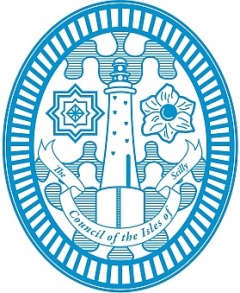 COUNCIL OF THE ISLES OF SCILLYTown Hall, The Parade, St Mary’s TR21 0LWTelephone: 01720 424350 – Fax: 01720 424317Town and Country Planning Act 1990Town and Country Planning (Development Management Procedure) Order 2010REFUSAL OF PERMISSION FOR DEVELOPMENTSite Address: 	Packing Shed & Greenhouse Lower Town St Martin's Isles of Scilly  Proposal: 	Conversion of existing buildings to holiday accommodation (affecting the setting of a listed building) (Amended Plans)In pursuance of their powers under the above act, the Council hereby REFUSE the above development for the following reasons:R1	The construction of replacement buildings, for the purposes of self-contained holiday let accommodation would result in the creation of new and additional visitor accommodation, that does not form part of an existing farm holding, it would not demonstrably improve the quality of existing tourist accommodation or potentially extend the length of the tourist season and would not contribute to the further diversification and essential modernisation of the islands' economy.  The application is therefore contrary to Policy 4 of the Isles of Scilly Local Plan 2005. 	R2	The proposed replacement buildings would result in the loss of vernacular agricultural buildings that reflect the flower growing industry that remains an important part of the historical development of St Martin's.  The replacement buildings are sufficiently and cumulatively different in design and details that the proposal would fail to preserve or enhance the overall character of the conservation area, which is contrary to criteria c) of Policy 1 of the Isles of Scilly Local Plan 2005 and paragraph 131 of the National Planning Policy Framework 2012.R3	No assessment has been made as to the impact on European Protected Species to determine whether any protected species are located within or using buildings within the application site.  It is unclear therefore whether any mitigation measures are required or could be incorporated into the replacement buildings, as proposed.  The application is therefore considered to be contrary to criteria a) of Policy 1 of the Isles of Scilly Local Plan 2005 and Paragraph 115 of the National Planning Policy Framework 2012.Signed								Senior Manager: Infrastructure and PlanningDATE OF ISSUE: It is important that you read the attached notes.Application No:P/15/033/FULDate Application Registered:Date Application Registered:9th April 2015          Applicant:Mrs Dawn BradfordAppletree CottageLower TownSt MartinsIsles of ScillyTR25 0QLAgent:Paul OsborneJus LiminCarn ThomasSt Mary'sIsles of ScillyTR21 0PT